युवा-रुप कार्यक्रममा सहभागी शाहसी आमा जानकी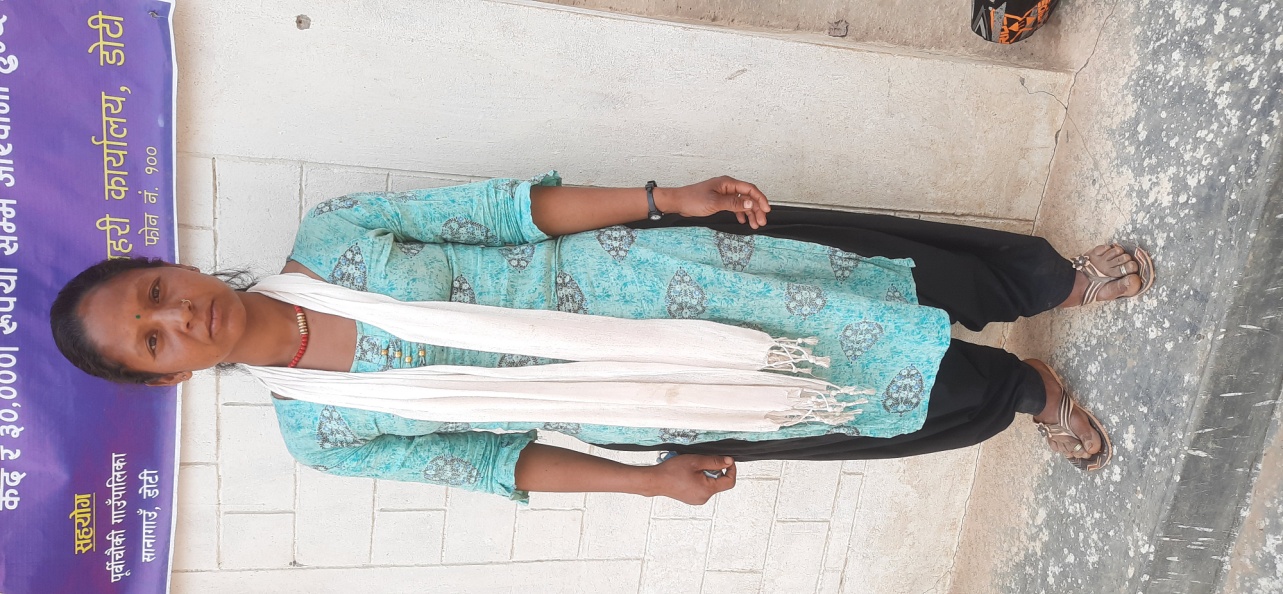 जानकी देवी बडैला २७ वर्ष पुगिन्। डोटी जिल्ला पूर्वीचौकी गाउँपालिका निवासी उनको काधँमाथि चार सन्तान हुर्काउने जिम्मेवारी छ। करिब पाँच बर्ष अघि श्रीमानको हत्या भएपछि उनको परिवारको जीवनले कष्टकर मोड लियो। एकातिर जीवनसाथी गुमाउनुको पीडा थियो भने अर्कोतिर तीन छोरि एक छोराको एक्लो अभिभावको जिम्मेवारी पूरा गर्नु पर्ने अवस्था आयो उनलाई। त्यसमाथि २०७६/७७ मा कोरोना महामारीले रोजगारमा संलग्न हुन नसक्ने अवस्था सिर्जना हुँदा उनको जीवन थप चुनौतीपूर्ण बन्यो । पोहोर साल वडा कार्यालयमा बेरोजगार सूचीमा दर्ताका लागि निवेदन बारे सूचना पढेपछि उनले फारम भरिन् र यही २०७८ वैशाख महिनादेखि युवा रोजगारीका लागि रुपान्तरण पहल (युवा-रुप) परियोजना अनतर्गत सडक मर्मतसम्भारको काममा खट्दै आइरहेकी छिन्। “घरबाट नजिकै काम गर्ने अवसर पाएकी छु। अन्त जस्तो महिला पुरुषको ज्यालामा भिन्नता छैन यहाँ। आखिर दुबैले बराबर श्रम गर्ने हो, त्यसैले ज्यालामा भेदभाव नहुँदा खुसी लाग्छ,” उनले भनिन्। युवा-रुप अनतर्गतको रोजगारीले बालबच्चाको पालनपोषणमा सहयोग भइरहेको उनले बताइन र हाल ३० दिनको रोजगारीमा संलग्न भएपनि थप आयोजनामा रोजगारी प्राप्त हुने कुरामा उनी आशावादी छिन्।नेपाल सरकार र विश्व बैङ्कले रोजगार सेवाको स्तरोन्नति र श्रम बजारको स्थिति सुधार गर्ने उद्देश्यका साथ युवा रोजगारीका लागि रुपान्तरण पहल (युवा-रुप) आयोजना सञ्चालन गर्ने वित्तीय सहमति भएको छ। प्रधानमन्त्री रोजगार कार्यक्रमसँग हातेमालो गर्दै युवा-रुपले सूचना प्रणाली तथा रोजगार सेवा केन्द्रहरुको सबलीकरण; अस्थायी प्रकृतिका रोजगार (ज्याला) र अति विपन्न वर्गका लाभग्राहीका सीप विकास तालिमका लागि वित्तीय सहयोग; र कार्यक्रम व्यवस्थापन, क्षमता अभिवृद्धि र अनुगमन तथा मूल्याङ्कन मा सहयोग जस्ता तीन मुख्य क्षेत्रमा सहायता पुर्याउदै आएको छ।(डोटी जिल्ला पूर्वीचौकी गाँउपालिकाका रोजगार संयोजक हरिभक्त साउदको सहयोगमा सञ्चार अधिकृत प्रसुन सिंहले जानकी देवीसँग गरेको टेलिफोन कुराकानीमा आधारित)